云南生态环境科研创新基地建设项目环境影响报告表全本信息公开我单位拟在昆明滇池度假区海埂片区庄稼塘立交区东南地块建设“云南生态环境科研创新基地建设项目”，现已委托云南湖柏环保科技有限公司编制了《云南生态环境科研创新基地建设项目环境影响报告表》。根据国家环保部办公厅关于印发《建设项目环境影响评价政府信息公开指南（试行）》的通知（环办〔2013〕103号）的相关要求，现对《云南生态环境科研创新基地建设项目环境影响报告表》进行全本公开。公开时间：2022年3月31日- 2022年4月14日。我单位承诺，公示项目信息均真实有效。如有意见，请按以下联系方式反馈，我单位将积极配合处理。本次信息发布内容为现阶段环境影响评价成果。下一阶段，将在听取公众、专家等各方面意见的基础上，进一步修改完善。请于2022年4月14日前将反馈信息告知我公司或环评单位。建设项目基本情况一览表云南生态环境科研创新基地建设项目环境影响报告表（全本公示）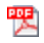 云南省生态环境科学研究院2022年3月31日项目名称云南生态环境科研创新基地建设项目云南生态环境科研创新基地建设项目云南生态环境科研创新基地建设项目建设地点昆明滇池度假区海埂片区庄稼塘立交区东南地块昆明滇池度假区海埂片区庄稼塘立交区东南地块昆明滇池度假区海埂片区庄稼塘立交区东南地块建设单位云南省生态环境科学研究院联系方式联系人：程卫建设单位云南省生态环境科学研究院联系方式电话：13700637046建设单位云南省生态环境科学研究院联系方式邮箱：718308786@qq.com评价单位 云南湖柏环保科技有限公司联系方式联系人：刘恒源评价单位 云南湖柏环保科技有限公司联系方式电话：15398646220评价单位 云南湖柏环保科技有限公司联系方式邮箱：1315804692@qq.com基本建设内容拟建设一栋六层24m的科研建筑，附设一层地下车库，用地面积19842.06 ㎡（约29.76 亩），总建筑面积：9305.32 ㎡。地上建筑面积：7018.30㎡；地下车库建筑面积：2287.02㎡；建筑占地面积：1500 ㎡，容积率：0.35，建筑密度：8%，绿地率30%，绿地面积：5952.61m²。拟建设一栋六层24m的科研建筑，附设一层地下车库，用地面积19842.06 ㎡（约29.76 亩），总建筑面积：9305.32 ㎡。地上建筑面积：7018.30㎡；地下车库建筑面积：2287.02㎡；建筑占地面积：1500 ㎡，容积率：0.35，建筑密度：8%，绿地率30%，绿地面积：5952.61m²。拟建设一栋六层24m的科研建筑，附设一层地下车库，用地面积19842.06 ㎡（约29.76 亩），总建筑面积：9305.32 ㎡。地上建筑面积：7018.30㎡；地下车库建筑面积：2287.02㎡；建筑占地面积：1500 ㎡，容积率：0.35，建筑密度：8%，绿地率30%，绿地面积：5952.61m²。